Пример кода Python по упражнению 1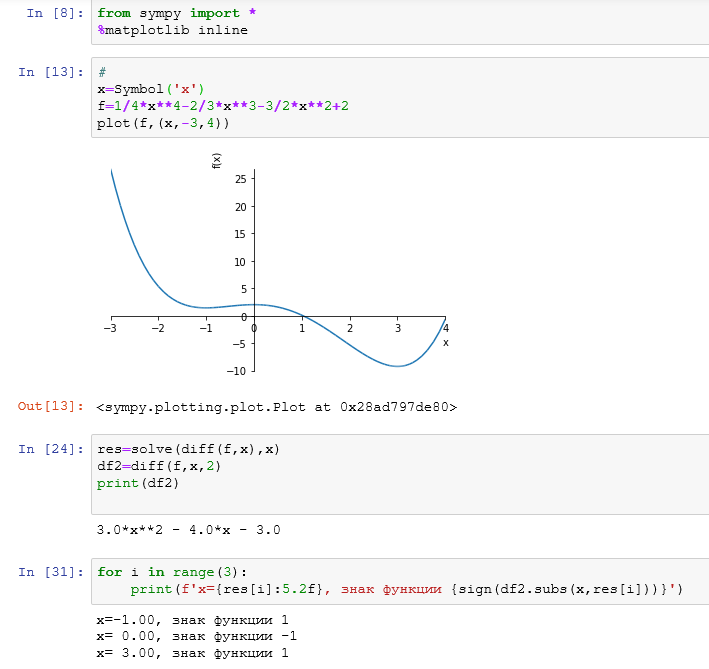 Пример кода Python по упражнению 2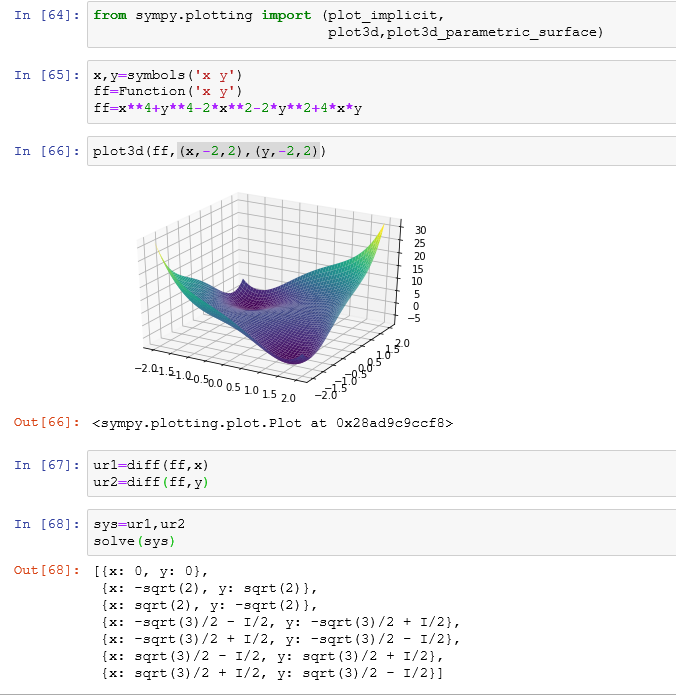 